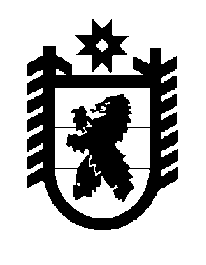 Российская Федерация Республика Карелия    ПРАВИТЕЛЬСТВО РЕСПУБЛИКИ КАРЕЛИЯРАСПОРЯЖЕНИЕот  7 марта 2017 года № 127р-Пг. Петрозаводск 	Внести в перечень имущества, передаваемого из муниципальной собственности муниципального образования «Калевальское городское поселение» в государственную собственность Республики Карелия, утвержденный распоряжением Правительства Республики Карелия                            от 22 января 2016 года № 48р-П (Собрание законодательства                       Республики Карелия, 2016, № 1, ст. 116), изменение, признав пункты 43, 48 утратившими силу. Временно исполняющий обязанности
 Главы Республики Карелия                                                   А.О. Парфенчиков